Конспект 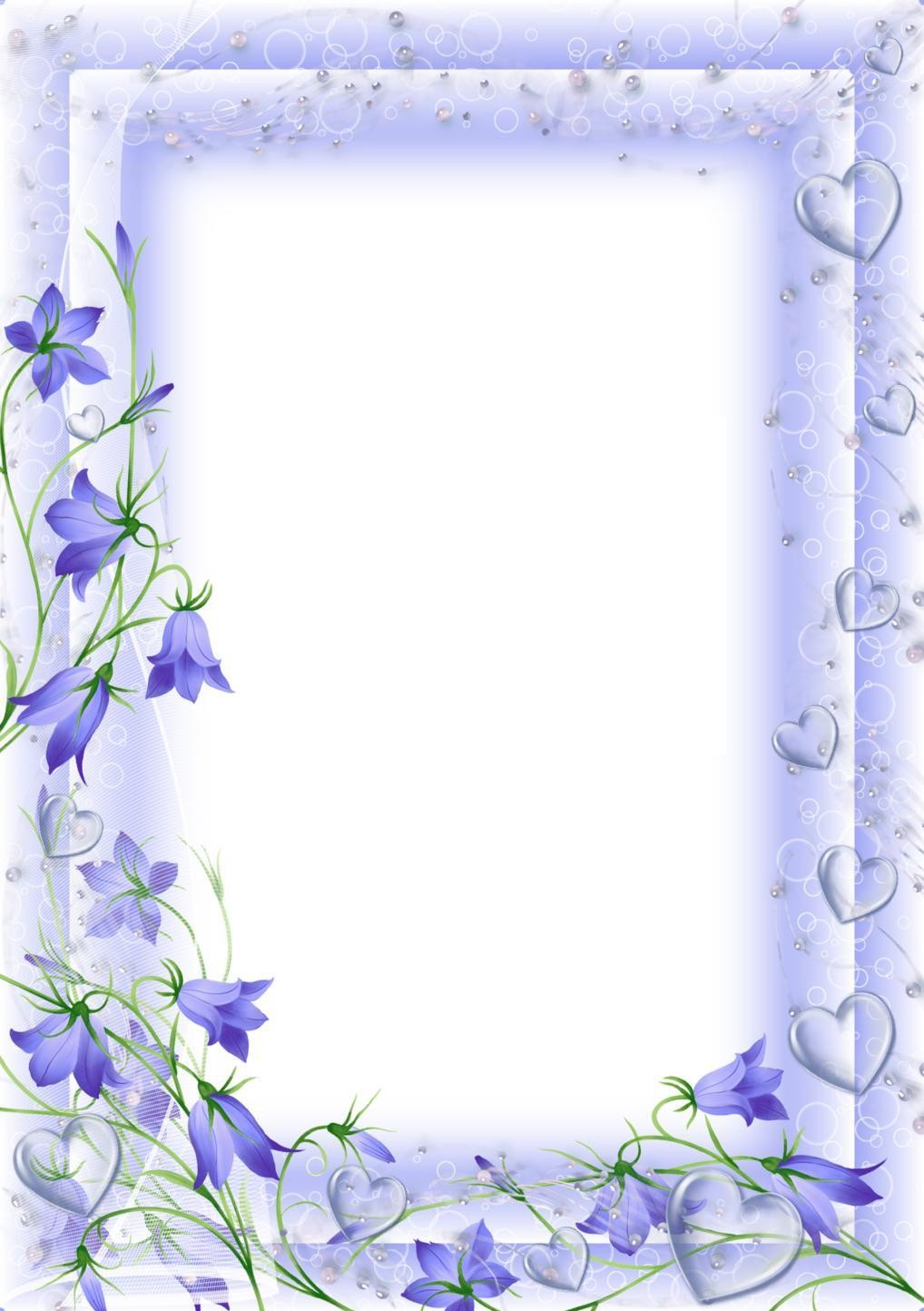 организованной образовательной деятельности.Тема «Семья. Генеалогическое древо».Образовательная область: социально-коммуникативное развитие.Интеграция образовательных областей: речевое развитие, познавательное развитие и физическое развитие.Тип: интегрированное.Возраст детей: старшая группа.Форма непосредственной образовательной деятельности: совместная деятельность.Форма организации: группа.Цель: расширение представлений детей о семье и её истории.Задачи:Образовательные.Формировать представление о генеалогическом древе. Учить создавать простейшее генеалогическое древо, выстраивая цепочку родственных взаимоотношений. Расширять и закреплять представления детей о том, что такое семья, о некоторых родственных отношениях; закреплять умение называть свою фамилию, имя, отчество и имена, отчества членов семьи.Развивающие.Развивать связную речь, логическое мышление, внимание, память, познавательный интерес.Воспитательные.Воспитывать чуткое отношение к самым близким людям – членам семьи, чувство гордости за свою семью.Словарь: генеалогическое древо, родословная.Ход НОД:Дети входят в зал, их встречает воспитатель: Здравствуйте дети, меня зовут Гульназ Исмаиловна. Я рада вас приветствовать в этом прекрасном зале.  Ребята, посмотрите сегодня сюда пришли много гостей. Скажите, а вы, любите, когда к вам приходят гости? Давайте поздороваемся с гостями.   Мне очень приятно, что у вас хорошее настроение и мне хочется, чтобы хорошее настроение не покидало вас в течение всего дня! Воспитатель: Ребята отгадайте загадку:Без чего на белом свете взрослым не прожить и детямКто поддержит вас, друзья?Ваша дружная (семья). Правильно, дети. Сегодня мы поговорим о самом важном в жизни каждого человека -  о семье.Семья- это труд, друг о друге заботаСемья-это много домашней работы.Семья- это важноСемья- это сложно.Но счастливо жить одному невозможно!Всегда будьте вместе, любовь берегите,Обиды и ссоры подальше гоните,Хочу, чтоб про нас говорили друзья:Какая хорошая Ваша семья!Воспитатель акцентирует внимание детей на слове «семья», предлагая ответить на вопрос: «А почему именно семь «я»?»- Семья – словечко странное,Хотя не иностранное.– Как слово получилось,Не ясно нам совсем.Ну, «Я» – мы понимаем,                                А почему их семь?Воспитатель показывает семь букв «Я» переворачивает их, а там два дедушки, две бабушки, папа, мама и ребёнок.- Не надо думать и гадать, а надо просто сосчитать:Два дедушки, две бабушки, плюс папа, мама, ребенок.Сложили? Получается семь человек. Семь «Я»!Давайте проверим. Дети называют членов семьи и ведут счет (две бабушки, два дедушки, мама, папа и ребенок). Это значит, что вы как бы повторяетесь в родной семье семь раз. Но семьи, ребята, бывают разные: большие и маленькие. Большие – где живут вместе и бабушка с дедушкой, папа, мама и дети. Маленькие – например, папа и мама и ребенок и т. д. - Очень мудрые дедули, две бабули – красатули.                                Папа, мамочка и я. Это вся моя семья.Воспитатель: А знаете ли вы, кем члены семьи приходятся друг другу? Давайте проверим.
Мальчик для папы и мамы кто?
Мальчик для дедушки и бабушки?
Девочка для папы и мамы?
Девочка для дедушки и бабушки?
Мальчик для девочки в семье кто?
Девочка для мальчика в семье кто?- молодцы, ребята, справились!Дидактическая игра "Подбери признаки".
Подберите как можно больше слов, которые расскажут о маме, папе, дедушке, бабушке и т. д.
Мама (какая?) - добрая, красивая, терпеливая, ласковая, нежная, умная, требовательная.
Папа - строгий, умный, сильный.
Бабушка - старенькая, добрая, отзывчивая, ласковая, доброжелательная, седая.
Дедушка - старый, мудрый, седой.
Сестра - весёлая, задорная, непоседливая, старшая, младшая, маленькая, большая.
Брат - сильный, слабый, маленький, большой, старший, младший, подвижный.Воспитатель: А теперь я всех приглашаю на семейную зарядку!Физминутка «У меня есть семья». Дети выполняют движения под музыку. У меня есть семья
Очень дружная она.
С мамой мы печем блины (Имитация движений.)
Небывалой вкусноты!
С дедом грядки мы копаем. (Имитация движений.)
С бабушкой цветы сажаем. (Имитация движений.)
С папой мы в футбол играем. (Имитация движений.)
Мяч в ворота забиваем.
Очень сильно я люблю (Обхватить себя руками.)
Свою милую семью.Воспитатель: Семья бывает дружная, весёлая, танцевальная, спортивная. Все семьи разные. Люди из разных семей различаются фамилиями, именами, внешностью.- Ребята, подумайте и скажите чем вы похожи со своей семьей и какие есть различия.
Дети определяют характерное отличие каждой семьи — это схожесть членов семьи. Затем дети определяют второе характерное отличие семьи — общая фамилия. кроме фамилии и имени у каждого человека есть отчество. Воспитатель: Да, ребята. У каждой семьи есть своя фамилия. У каждого члена семьи есть своё имя и отчество. Отчество дается ребенку по имени папы, например, если папа Али, то отчество ребенка Алиевич.Давайте, ребята поиграем с мячом. Кто поймает мяч – должен назвать свою фамилию, имя и отчество.
Проводится игра с мячом.Воспитатель: ну, вот мы и познакомились поближе Молодцы, ребята.Семья похоже на большое дерево: как дерево она мощная, сильная. Семья, как дерево, растет – появляются новые веточки и листочки – дети, которые тянутся к солнышку, любят тепло и ласку.Как вы думаете, кто корни этого дерева? Почему? Да, самые старшие члены семьи дают ей начало. Это самые мудрые люди, они – как крепкая основа. А ствол кто? Ствол – это крепость жизни, благодаря стволу дерево несет веткам и листьям питательные соки. Подумайте, почему ваших родителей я сравнила со стволом? Правильно ваши папы и мамы – молодые люди, работают, трудятся. Заботятся о старших и младших. Расскажите о веточках и листочках. Дерево разрастается – появляется ваши сестры и братья. А чтобы дерево прочно стоял на корнях, нужно о них заботиться, любить и ухаживать за старшими членами семьи.- С давних пор люди старались сохранить для будущих поколений память о своих родственниках. Так как их было много, но необходимо было всех помнить, то люди решили записывать их имена, фамилии в специальные тетради, чтобы потом передавать эти сведения своим детям, внукам, правнукам. Эти записи назывались «родословными». А потом люди придумали зарисовать свою «родословную» в виде дерева, (показ генеалогического древа, где листочки и ветки изображали поколения и членов семьи. Таким образом, сведения о многих поколениях родственников сохранялись в памяти потомков на многие годы, даже на столетия. А дерево это стали называть «Генеалогическим древом».
 Рассматривание генеалогического древа.
(дети рассматривают макет «генеалогического древа») .
- Дети, посмотрите, на мольберте дерево. Какой величины листочки вверху, а какие внизу?
Вверху - маленькие. А внизу - большие.
- Ребята, ваша семья как это дерево, и каждый член семьи - листочек. Мы вырастим сейчас дерево семьи каждого из вас. Это дерево без листочков, листочками будут бабушки, дедушки, мама, папа и ребёнок - вы.-Давайте, прежде, чем нарисовать наше родовое древо, встанем в кружок и вспомним пальчиковую гимнастику «Семья»:
Раз, два, три, четыре. Кто живет у нас в квартире?
Раз, два, три, четыре, пять. Вас могу пересчитать;
Папа, мама, брат, сестра, бабушка и дедушка,
Кошка Мурка, два котенка, мой сверчок, щегол и я
Вот и вся моя семья!
Дети садятся на места. На мольберте модель генеалогического древа. Работа по рисунку с генеалогическим древом.          Воспитатель: Я раздам вам листочки. На них нарисовано дерево. Называется оно генеалогическим. На ветках дерева нарисованы кружки. Вы должны, прежде всего, на кружке нарисовать себя. А затем нарисовать ваших маму, папу, бабушек, дедушек, сестёр и братьев.- Дети, у кого на дереве оказалось больше всех кружков?
(Под музыку дети составляют древо).- Посмотрите, как преобразилось древо. Это получился ваш род. Далее воспитатель читает словосочетания: «Дружная семья», «Крепкая семья», «Счастливая семья», «Заботливая семья», «Любящая семья», «Здоровая семья» – и предлагает ребятам выбрать слова, которые характеризуют их семьи, и объяснить, почему они так считают.  Подумайте и что-нибудь пожелайте своей большой семье, своему большому роду. Заключение.
– Мы сегодня с вами говорили о родословном дереве
Что вам больше всего запомнилось?
 Понравилось ваше дерево жизни, почему?
 Будете ли вы продолжать дома с родителями работу над вашим деревом?
 Что вы нового узнали из нашего занятия?
(Ответы ребят) заслушиваем пожелания детей
Ребята, вы молодцы, хорошо поработали. Вы удивительные и прекрасные, но пришло время прощаться, спасибо Вам и скажем всем присутствующим до свидание.
